О проекте федерального закона № 499577-7 «О внесении изменений в статью 3 Федерального закона «Об образовании в Российской Федерации» (о рассмотрении Федеральным Собранием Российской Федерации доклада Правительства Российской Федерациио реализации государственной политики в сфере образования)Государственное Собрание (Ил Тумэн) Республики Саха (Якутия)                                      п о с т а н о в л я е т:1. Поддержать проект федерального закона № 499577-7 «О внесении изменений в статью 3 Федерального закона «Об образовании в Российской Федерации»                                    (о рассмотрении Федеральным Собранием Российской Федерации доклада Правительства Российской Федерации о реализации государственной политики в сфере образования), внесенный депутатами Государственной Думы Федерального Собрания Российской Федерации И.А.Яровой, Н.В.Говориным, С.Н.Коткиным, Е.А.Митиной, Т.В.Касаевой, И.Х.Зиннуровым, Н.Д.Боевой, И.Е.Марьяш, О.В.Савастьяновой, А.Н.Ткачевым, А.А.Гетта).2. Направить настоящее постановление в Комитет Государственной Думы Федерального Собрания Российской Федерации по образованию и науке.3. Настоящее постановление вступает в силу с момента его принятия.Председатель Государственного Собрания   (Ил Тумэн) Республики Саха (Якутия) 					П.ГОГОЛЕВг.Якутск, 30 января 2019 года  	     ГС № 104-VI                        ГОСУДАРСТВЕННОЕ СОБРАНИЕ(ИЛ ТУМЭН)РЕСПУБЛИКИ САХА (ЯКУТИЯ)                          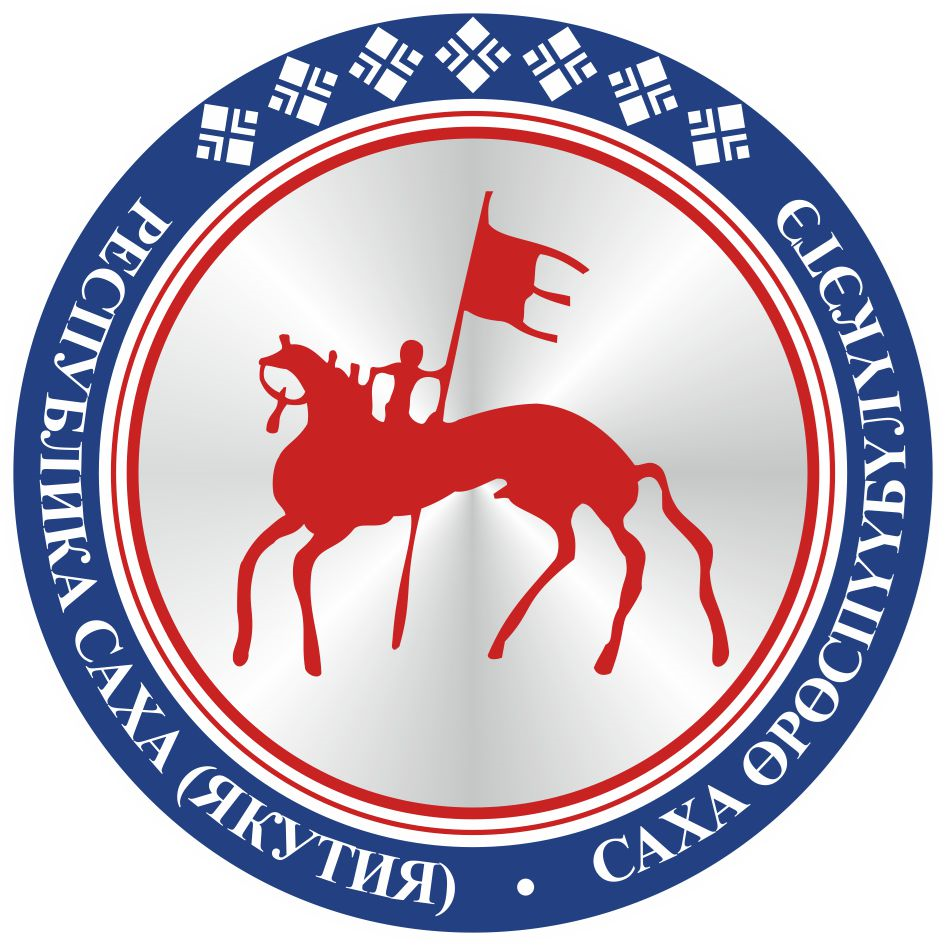                                       САХА  ЈРЈСПҐҐБҐЛҐКЭТИНИЛ ТYMЭНЭ                                                                      П О С Т А Н О В Л Е Н И ЕУ У Р А А Х